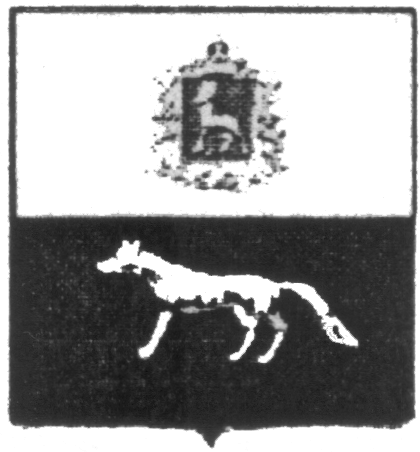 П О С Т А Н О В Л Е Н И Еот 08.07.2020г.        №36О внесении изменений в Приложение к постановлению администрации сельского поселения Черновка муниципального района Сергиевский № 56 от 29.12.2018г. «Об утверждении муниципальной программы «Благоустройство территории сельского поселения Черновка муниципального района Сергиевский» на 2019-2021гг.»В соответствии с Федеральным законом от 06.10.2003 № 131-ФЗ «Об общих принципах организации местного самоуправления в Российской Федерации» и Уставом сельского поселения Черновка, в целях уточнения объемов финансирования проводимых программных мероприятий,Администрация сельского поселения Черновка муниципального района Сергиевский  ПОСТАНОВЛЯЕТ:        1.Внести изменения в Приложение к постановлению Администрации сельского поселения Черновка муниципального района Сергиевский №56от 29.12.2018г.  «Об утверждении муниципальной программы «Благоустройство территории сельского поселения Черновка муниципального района Сергиевский» на 2019-2021гг.» (далее - Программа) следующего содержания:         1.1.В Паспорте Программы позицию «Объемы и источники  финансирования Программы» изложить в следующей редакции:         Планируемый общий объем финансирования Программы составит:  3491,09963 тыс. рублей (прогноз), в том числе:-средств местного бюджета – 3341,09963 тыс.рублей:2019 год 1330,20581 тыс. рублей;2020 год 1271,51640 тыс. рублей;2021 год 739,37742 тыс. рублей.- средств областного бюджета – 150,00000 тыс. рублей:2019 год 150,00000 тыс.рублей;2020 год 0,00 тыс. рублей;2021 год 0,00 тыс. рублей.         1.2.Раздел Программы «Перечень программных мероприятий, предусмотренных для реализации целей и решения задач муниципальной программы» изложить в следующей редакции:     1.3. В разделе Программы «Обоснование ресурсного обеспечения Программы» абзац 2 изложить в следующей редакции:       Общий объем финансирования на реализацию Программы составляет 3491,09963 тыс. рублей, в том числе по годам:	2019 год – 1480,20581 тыс. рублей;	2020 год – 1271,51640 тыс. рублей;	2021 год – 739,37742 тыс. рублей.2.Опубликовать настоящее Постановление в газете «Сергиевский вестник». 3.Настоящее Постановление вступает в силу со дня его официального опубликования.Глава сельского поселения Черновка муниципального района Сергиевский                            А.В.Беляев Наименование бюджетаНаименование мероприятийСельское поселение ЧерновкаСельское поселение ЧерновкаСельское поселение ЧерновкаНаименование бюджетаНаименование мероприятийЗатраты на 2019 год, тыс.рублейЗатраты на 2020 год, тыс.рублейЗатраты на 2021 год, тыс.рублейМестный бюджетУличное освещение632,80700821,51640739,37742Местный бюджетТрудоустройство безработных, несовершеннолетних (сезонно)235,00000149,000000,00Местный бюджетУлучшение санитарно-эпидемиологического состояния территории46,9488112,075160,00Местный бюджетБак.анализ воды12,000008,901020,00Местный бюджетПрочие мероприятия403,45000280,023820,00Местный бюджетИТОГО1330,205811271,51640739,37742Областной бюджетСубсидия на решение вопросов местного значения150,000000,000,00Областной бюджетИТОГО150,000000,000,00            ВСЕГО            ВСЕГО1480,205811271,51640739,37742